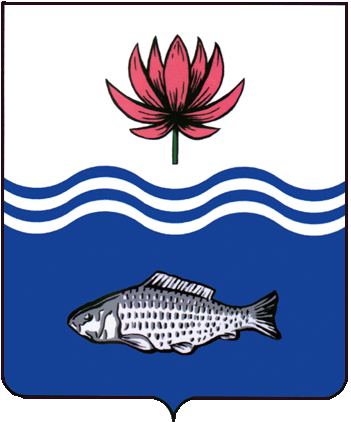 АДМИНИСТРАЦИЯ МО "ВОЛОДАРСКИЙ РАЙОН"АСТРАХАНСКОЙ ОБЛАСТИПОСТАНОВЛЕНИЕОб утверждении начальной максимальнойцены контракта по объекту: «Строительство подъезда к с. Болдырево от автомобильной дороги общего пользования регионального значения «Володарский - Цветное» в Володарском районе Астраханской области»В целях реализации мероприятий в рамках подпрограммы «Комплексное развитие сельских территорий Астраханской области» государственной программы «Развитие сельского хозяйства, пищевой и рыбной промышленности Астраханской области», утвержденной постановлением Правительства Астраханской области от 10.09.2014 № 368-П, администрация муниципального образования «Володарский район» ПОСТАНОВЛЯЕТ:1.	Утвердить начальную максимальную цену контракта (далее - НМЦК) с учетом индекса прогнозной инфляции на период выполнения работ, рассчитанную на основании Приказа Министерства строительства и жилищно - коммунального хозяйства Российской Федерации от 23.12.2019 № 841/пр ( в ред. от 07.10.2021.№ 728/пр), в соответствии с проектной документацией, разработанной ООО «СТРОЙ» и прошедшей государственную экспертизу в АУ АО «Государственная экспертиза проектов документов территориального планирования, проектной документации и результатов инженерных изысканий» (положительное заключение экспертизы от 30.03.2021 года № 30-1-1-3-014699-2021) по объекту: ««Строительство подъезда к с. Болдырево от автомобильной дороги общего пользования регионального значения «Володарский -Цветное» в Володарском районе Астраханской области», протяженностью 0,807 км, в размере 59 818 350 (пятьдесят девять миллионов восемьсот восемнадцать тысяч триста пятьдесят) рублей 00 копеек.2.	Муниципальному казенному учреждению «Жилищно - коммунального хозяйства» (Мухамбеталиев) провести электронный аукцион и заключить муниципальный контракт с победителем электронного аукциона на выполнение работ по Объекту.3.	Сектору информационных технологий администрации МО «Володарский район» (Поддубнов) разместить настоящее постановление на официальном сайте администрации МО «Володарский район».4.	Контроль за исполнением настоящего постановление возложить на руководителя МКУ «Управление ЖКХ» Мухамбеталиева М.А.Первый заместитель главы					         Д.В. Курьянов            от 01.04.2022 г.N  433